Σας γνωρίζουμε ότι το α/Υπουργείο Υποδομών και Ενέργειας ανακοίνωσε διεθνή διαγωνισμό για  το σχεδιασμό, την κατασκευή, τη λειτουργία, τη συντήρηση και τη μεταφορά του τουριστικού λιμανιού Αυλώνα, στο πλαίσιο συμφωνίας παραχώρησης/ΣΔΙΤ.Το εν λόγω λιμάνι με την ονομασία "Maria Vlora" προβλέπεται να κατασκευασθεί εντός της περιοχής του υφισταμένου λιμανιού της Αυλώνας. Η διάρκεια της σύμβασης είναι 35 χρόνια, ενώ ο προϋπολογισμός   του έργου αναμένεται να ανέλθει στα €22,7 εκατ., πλέον ΦΠΑ. Η ανάδοχος εταιρεία θα αναλάβει επίσης τη δαπάνη για την εποπτεία των κατασκευαστικών εργασιών, υποβάλλοντας προς την αναθέτουσα Αρχή τρεις τουλάχιστον προτάσεις, εν των οποίων θα επιλεγεί η μία. Η υποβολή των προσφορών θα πρέπει να πραγματοποιηθεί το αργότερο έως την Παρασκευή 26 Φεβρουαρίου 2021 και ώρα 14:00.Διεξοδικότερη ενημέρωση σχετικά με το διαγωνισμό είναι διαθέσιμη στην ιστοσελίδα της α/Υπηρεσίας Δημοσίων Διαγωνισμών, στον σύνδεσμο: http://www.app.gov.al/contract-notice/ καθώς και περαιτέρω λεπτομέρειες με Reference Number (REF-83630-01-05-2021). Σημειώνεται ότι το ανωτέρω λιμάνι αποτελεί τμήμα του ευρύτερου σχεδίου της ακτογραμμής Lungomare στην Αυλώνα, ενώ πρόσφατα, η Α/Κυβέρνηση προώθησε, συγχρόνως, το έργο κατασκευής δημοσίου πάρκου στην πεζοδρομημένη περιοχή από την Skela μέχρι το Λιμάνι της Αυλώνας, το οποίο θα συνδέεται με τη νέα Λεωφόρο Ismail Quemali  και με την Lungomare. ΠΙΝΑΚΑΣ ΑΠΟΔΕΚΤΩΝ1.	ΚΕΝΤΡΙΚΗ ΕΝΩΣΗ ΕΠΙΜΕΛΗΤΗΡΙΩΝ ΕΛΛΑΔΟΣ (ΚΕΕΕ) - keeuhcci@otenet.gr2.	ΕΜΠΟΡΙΚΟ ΚΑΙ ΒΙΟΜΗΧΑΝΙΚΟ ΕΠΙΜΕΛΗΤΗΡΙΟ ΑΘΗΝΩΝ (ΕΒΕΑ) - info@acci.gr3.	ΕΜΠΟΡΙΚΟ ΚΑΙ ΒΙΟΜΗΧΑΝΙΚΟ ΕΠΙΜΕΛΗΤΗΡΙΟ ΘΕΣΣΑΛΟΝΙΚΗΣ (ΕΒΕΘ) - root@ebeth.gr4. ΤΕΧΝΙΚΟ ΕΠΙΜΕΛΗΤΗΡΙΟ ΕΛΛΑΔΑΣ (ΤΕΕ) - tee@central.tee.gr5. ΣΥΝΔΕΣΜΟΣ ΕΛΛΗΝΙΚΩΝ ΓΡΑΦΕΙΩΝ ΜΕΛΕΤΩΝ (ΣΕΓΜ) - info@segm.gr6. ΠΑΝΕΛΛΗΝΙΟΣ ΣΥΝΔΕΣΜΟΣ ΑΝΩΝΥΜΩΝ ΤΕΧΝΙΚΩΝ ΕΤΑΙΡΕΙΩΝ (ΣΑΤΕ) - info@sate.gr7. ΣΥΝΔΕΣΜΟΣ ΤΕΧΝΙΚΩΝ ΕΤΑΙΡΕΙΩΝ ΑΝΩΤΕΡΩΝ ΤΑΞΕΩΝ (ΣΤΕΑΤ) - info@steat.gr8. ΣΥΝΔΕΣΜΟΣ ΕΛΛΗΝΙΚΩΝ ΓΡΑΦΕΙΩΝ ΜΕΛΕΤΩΝ (ΣΕΓΜ) - segm@segm.gr9. ΠΑΝΕΛΛΗΝΙΟΣ ΕΝΩΣΗ ΣΥΝΔΕΣΜΩΝ ΕΡΓΟΛΗΠΤΩΝ ΔΗΜΟΣΙΩΝ ΕΡΓΩΝ (ΠΕΣΕΔΕ) - secretary@pesede.gr10. ΠΑΝΕΛΛΗΝΙΑ ΕΝΩΣΗ ΔΙΠΛΩΜΑΤΟΥΧΩΝ ΜΗΧΑΝΙΚΩΝ ΕΡΓΟΛΗΠΤΩΝ ΔΗΜΟΣΙΩΝ ΕΡΓΩΝ (ΠΕΔΜΕΔΕ) - info@pedmede.gr11. ΣΥΛΛΟΓΟΣ ΜΕΛΕΤΗΤΩΝ ΕΛΛΑΔΟΣ (ΣΜΕ) - sme@tee.gr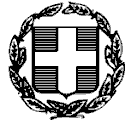 ΑΔΙΑΒΑΘΜΗΤΟΕΠΕΙΓΟΝΠΡΟΘΕΣΜΙΑ ΕΩΣ 26.02.2021 (14:00)ΑΔΙΑΒΑΘΜΗΤΟΕΠΕΙΓΟΝΠΡΟΘΕΣΜΙΑ ΕΩΣ 26.02.2021 (14:00)ΑΔΙΑΒΑΘΜΗΤΟΕΠΕΙΓΟΝΠΡΟΘΕΣΜΙΑ ΕΩΣ 26.02.2021 (14:00)ΑΔΙΑΒΑΘΜΗΤΟΕΠΕΙΓΟΝΠΡΟΘΕΣΜΙΑ ΕΩΣ 26.02.2021 (14:00)ΠΡΕΣΒΕΙΑ ΤΗΣ ΕΛΛΑΔΟΣΤΙΡΑΝΑΓΡΑΦΕΙΟ ΟΙΚΟΝΟΜΙΚΩΝ ΚΑΙ ΕΜΠΟΡΙΚΩΝ ΥΠΟΘΕΣΕΩΝΠΡΕΣΒΕΙΑ ΤΗΣ ΕΛΛΑΔΟΣΤΙΡΑΝΑΓΡΑΦΕΙΟ ΟΙΚΟΝΟΜΙΚΩΝ ΚΑΙ ΕΜΠΟΡΙΚΩΝ ΥΠΟΘΕΣΕΩΝΑΔΙΑΒΑΘΜΗΤΟΕΠΕΙΓΟΝΠΡΟΘΕΣΜΙΑ ΕΩΣ 26.02.2021 (14:00)ΑΔΙΑΒΑΘΜΗΤΟΕΠΕΙΓΟΝΠΡΟΘΕΣΜΙΑ ΕΩΣ 26.02.2021 (14:00)ΑΔΙΑΒΑΘΜΗΤΟΕΠΕΙΓΟΝΠΡΟΘΕΣΜΙΑ ΕΩΣ 26.02.2021 (14:00)ΑΔΙΑΒΑΘΜΗΤΟΕΠΕΙΓΟΝΠΡΟΘΕΣΜΙΑ ΕΩΣ 26.02.2021 (14:00)Τίρανα, 08 Ιανουαρίου 2021Α.Π.: Φ. 2140/1/ΑΣ6/13Τίρανα, 08 Ιανουαρίου 2021Α.Π.: Φ. 2140/1/ΑΣ6/13Τίρανα, 08 Ιανουαρίου 2021Α.Π.: Φ. 2140/1/ΑΣ6/13Τίρανα, 08 Ιανουαρίου 2021Α.Π.: Φ. 2140/1/ΑΣ6/13Τίρανα, 08 Ιανουαρίου 2021Α.Π.: Φ. 2140/1/ΑΣ6/13Τίρανα, 08 Ιανουαρίου 2021Α.Π.: Φ. 2140/1/ΑΣ6/13Τηλ.:+3554 2228980, 2247323+3554 2228980, 2247323Τίρανα, 08 Ιανουαρίου 2021Α.Π.: Φ. 2140/1/ΑΣ6/13Τίρανα, 08 Ιανουαρίου 2021Α.Π.: Φ. 2140/1/ΑΣ6/13Τίρανα, 08 Ιανουαρίου 2021Α.Π.: Φ. 2140/1/ΑΣ6/13E-mail:ecocom-tirana@mfa.gr ecocom-tirana@mfa.gr Τίρανα, 08 Ιανουαρίου 2021Α.Π.: Φ. 2140/1/ΑΣ6/13Τίρανα, 08 Ιανουαρίου 2021Α.Π.: Φ. 2140/1/ΑΣ6/13Τίρανα, 08 Ιανουαρίου 2021Α.Π.: Φ. 2140/1/ΑΣ6/13FAX:+3554 2228979+3554 2228979Τίρανα, 08 Ιανουαρίου 2021Α.Π.: Φ. 2140/1/ΑΣ6/13Τίρανα, 08 Ιανουαρίου 2021Α.Π.: Φ. 2140/1/ΑΣ6/13Τίρανα, 08 Ιανουαρίου 2021Α.Π.: Φ. 2140/1/ΑΣ6/13ΠΡΟΣ :ΠΙΝΑΚΑ ΑΠΟΔΕΚΤΩΝ ΠΙΝΑΚΑ ΑΠΟΔΕΚΤΩΝ ΠΙΝΑΚΑ ΑΠΟΔΕΚΤΩΝ ΠΙΝΑΚΑ ΑΠΟΔΕΚΤΩΝ ΚΟΙΝ.:Υπουργείο Εξωτερικών - Διπλ. Γραφείo κ. Πρωθυπουργού- Διπλ. Γραφείο κ. Αναπλ. Υπουργού- Διπλ. Γραφείο Υφυπουργού κ. Φραγκογιάννη- Γραφείο κ. Γεν. Γραμματέα ΔΟΣ & Εξωστρέφειας- Γραφεία κ.κ. Α΄& Β΄ Γεν. Δ/ντών- Α3, Β1, B2 & Β8 ΔιευθύνσειςΕ.Δ.:Πρεσβεία Τιράνων - Υπ’ όψιν κας ΠρέσβεωςΘΕΜΑ:Προκήρυξη διεθνούς διαγωνισμού για κατάθεση προσφορών για το σχεδιασμό, την κατασκευή, τη λειτουργία, τη συντήρηση και τη μεταφορά του τουριστικού λιμανιού Αυλώνα στο πλαίσιο συμφωνίας παραχώρησης/ΣΔΙΤ.Ο Προϊστάμενος Σαράντης ΜοσχόβηςΣύμβουλος ΟΕΥ Α΄